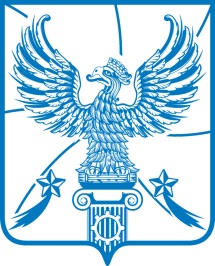 АДМИНИСТРАЦИЯМУНИЦИПАЛЬНОГО ОБРАЗОВАНИЯГОРОДСКОЙ ОКРУГ ЛЮБЕРЦЫ
МОСКОВСКОЙ ОБЛАСТИПОСТАНОВЛЕНИЕ 03.02. 2022 г.                                                                                               № 317 - ПАг. ЛюберцыО сносе самовольной постройки на территории муниципального образования городской округ Люберцы Московской области, расположенной по адресу: Московская область, городской округ Люберцы, город Люберцы, ул. Волковская, дом № 67А В соответствии с Федеральным законом от 06.10.2003 № 131-ФЗ «Об общих принципах организации местного самоуправления в Российской Федерации», Гражданским кодексом Российской Федерации, Градостроительным кодексом Российской Федерации, Уставом городского округа Люберцы, Порядком выявления самовольно построенных объектов капитального строительства и принятия мер по сносу таких объектов на территории муниципального образования городской округ Люберцы Московской области, утвержденного постановлением администрации городского округа Люберцы Московской области от 08.05.2018 № 1696-ПА, Протоколом по результатам обхода (объезда) или проверки сообщения о факте незаконного строительства (реконструкции) от 20.01.2022 № 23, Техническим заключением (шифр 35-2.1221-ТЗК), Распоряжением администрации городского округа Люберцы от 30.11.2020 № 105-РА «О наделении полномочиями заместителя Главы администрации Малышева Эдуарда Владимировича»,  постановляю: 1.  Принять решение о сносе самовольной постройки, расположенной по адресу: Московская область, городской округ Люберцы, город Люберцы, улица Волковская, дом № 67А.2.     Управлению строительства (В.В. Синчук). 2.1. Обеспечить в течение семи дней со дня принятия настоящего постановления:2.1.1. Размещение сообщения о планируемом сносе самовольной постройки, указанной в пункте 1 настоящего  Постановления, на официальном сайте администрации городского округа Люберцы в сети «Интернет» и средствах массовой информации. 2.1.2. Размещение сообщения о планируемом сносе самовольной постройки, указанной в пункте 1 настоящего Постановления, на информационном щите в границах земельного участка, на котором создана самовольная постройка.2.2. В случае, если лицо, осуществившее самовольную постройку, указанную в пункте 1 настоящего Постановления, не будет выявлено, обеспечить проведение мероприятий по организации сноса самовольной постройки не ранее чем по истечении двух месяцев после дня размещения в средствах массовой информации и на официальном сайте администрации городского округа Люберцы в сети «Интернет» сообщения о планируемом сносе такой постройки с учетом требований  Федерального закона от 05.04.2013 № 44-ФЗ «О контрактной системе в сфере закупок товаров, работ, услуг для  обеспечения государственных  и  муниципальных  нужд».3. Опубликовать настоящее Постановление в средствах массовой информации и разместить на официальном сайте администрации городского округа Люберцы в сети «Интернет».4.  Контроль за исполнением настоящего Постановления оставляю  за собой.    Заместитель Главы администрации                              	                             Э.В. Малышев